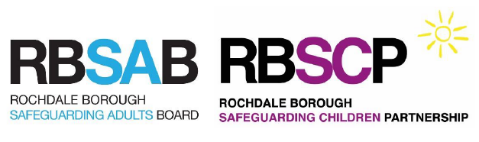 Factsheet - AdultificationSee also Listen Up Research video on AdultificationSee also NSPCC information on Adultificationwww.rochdalesafeguarding.com